INDICAÇÃO Nº 1330/2021Assunto: Solicita ao Sr. Prefeito Municipal que determine à Secretaria de Obras e Serviços Públicos e Departamento Municipal de Trânsito, efetuar os estudos e ações para a atribuição de sentido único e/ou instalação de lombada ou travessia elevada na Rua Rosalina de Castro Lima, na altura dos números 78 / 91, no bairro Jardim São Luiz II (Cidade Jardim). Senhor Presidente, INDICO ao Sr. Prefeito Municipal, nos termos do Regimento Interno desta Casa de Leis, que determine à Secretaria de Obras e Serviços Públicos e Departamento Municipal de Trânsito, efetuar os estudos e ações para a atribuição de sentido único e/ou a instalação de lombada ou travessia elevada na Rua Rosalina de Castro Lima, na altura dos números 78 / 91, CEP 13253-104, no bairro Jardim São Luiz II (Cidade Jardim). A presente Indicação visa atender solicitação de moradores e comerciantes daquela região, informando ser uma área crítica, próxima de entroncamento com a Avenida Maria Scavone Salvador, com grande trânsito de pessoas, motocicletas, carros, ônibus e caminhões, tornando-se um local com sério risco de acidentes e atropelamentos. Por estes motivos apresentados, tornam-se necessárias ações urgentes da Administração Pública e sua execução no menor tempo possível. SALA DAS SESSÕES, 27 de agosto de 2021. CARLOS EDUARDO DE OLIVEIRA FRANCOVereador – Cidadania Imagens do Local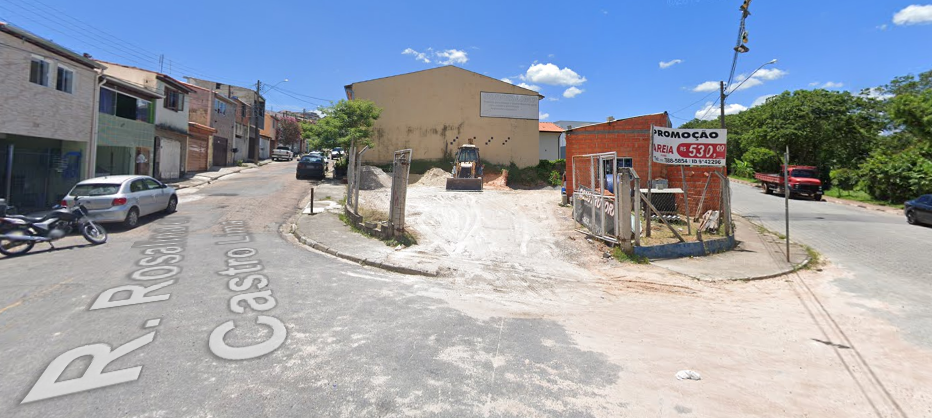 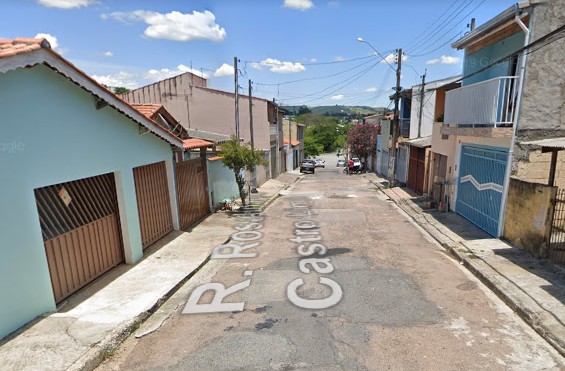 